March 2021Dear Parents/CarersYear 6 Residential School Journey – PGL 2021As you are aware, Year 6 children are invited to join the school journey to PGL in Osmington every year.  We are delighted to be offering the trip for 2021 for 4 days/3 nights from:Friday 25th June – Monday 28th June 2021This is a multi-activity weekend with at least 10 different activities the children will take part in. The cost of the journey will be £180.  Payment will be broken down as follows (you may pay smaller weekly amounts if you wish once the £50 deposit has been paid): we are unable to use SCOPAY for payments for this school journey and will accept cash or cheques only.  Please note that cheques will not be banked until nearer the date of the trip.£50 deposit (non-refundable)* by the 31st MarchA further £65 by Friday 7th MayFinal payment of £65 by Friday 4th JuneWe hope that as many Year 6 children will take part as possible.If you require any further information please do not hesitate to contact your child’s class teacher, Mr Colenso or Mrs Mullen.We can assist financially once the deposit is paid, if you qualify.The Year 6 Team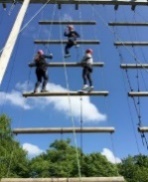 YEAR 6 SCHOOL JOURNEY TO OSMINGTON JUNE 2021Deposit to be paid no later than 31st March 2021CHILDS NAME …………………………………………CLASS ……………………..Yes, I would like my child to take part in the Year 6 school journey for 2021 and enclose a deposit of £50.00 (non- refundable)* cheques made payable to Heathfield Junior School.I have credit on my account please use this.Signed …………………………………………………………………… parent/guardian*if the journey is unable to go ahead due to Government guidance or PGL cancelling then all monies will be refunded.  However if you change your mind about your child going and the trip is going ahead then the deposit is non-refundable.